(Ф 21.01 - 03)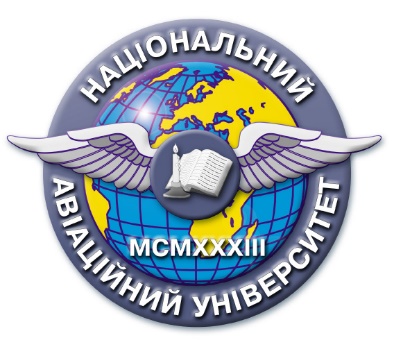 Силабус навчальної дисципліни«СТИЛІСТИКА УКРАЇНСЬКОЇ МОВИ»Галузь знань 06 «Журналістика»Спеціальність 061 «Журналістика»Освітньо-професійна програма:«Реклама і зв’язки з громадськістю»Силабус навчальної дисципліни«СТИЛІСТИКА УКРАЇНСЬКОЇ МОВИ»Галузь знань 06 «Журналістика»Спеціальність 061 «Журналістика»Освітньо-професійна програма:«Реклама і зв’язки з громадськістю»Рівень вищої освітиПерший (бакалаврський) рівень вищої освітиПерший (бакалаврський) рівень вищої освітиСтатус дисципліниНавчальна дисципліна вибіркового компонента ОПНавчальна дисципліна вибіркового компонента ОПСеместр3 (третій)3 (третій)Обсяг дисципліни, кредити ЄКТС/години4 кредити / 120 годин4 кредити / 120 годинМова викладанняУкраїнськаУкраїнськаЩо буде вивчатися (предмет вивчення)Сучасні наукові концепції, поняття, методи і технології досконалого володіння стилістичною системою мови для професійного журналістського текстотворення.Сучасні наукові концепції, поняття, методи і технології досконалого володіння стилістичною системою мови для професійного журналістського текстотворення.Чому це цікаво/треба вивчати (мета)Навчальна дисципліна спрямована на формування системи знань та вмінь, що формують рівень досконалого оволодіння мовою ЗМІ, творчого її використання майбутніми журналістами в професійній діяльності.Навчальна дисципліна спрямована на формування системи знань та вмінь, що формують рівень досконалого оволодіння мовою ЗМІ, творчого її використання майбутніми журналістами в професійній діяльності.Чому можна навчитися (результати навчання)практично оволодіти стилістичною системою мови; виробити уміння та навички стилістичного аналізу тексту; формувати (удосконалювати) мовне чуття та естетичний мовний смак; піднести рівень культури мовного спілкування.сформувати уявлення про функціональні стилі української мови, їхні інтегральні та диференційні ознаки;оволодіти системо. тропів та стилістичних фігур для успішного професійного журналістського текстотворення.практично оволодіти стилістичною системою мови; виробити уміння та навички стилістичного аналізу тексту; формувати (удосконалювати) мовне чуття та естетичний мовний смак; піднести рівень культури мовного спілкування.сформувати уявлення про функціональні стилі української мови, їхні інтегральні та диференційні ознаки;оволодіти системо. тропів та стилістичних фігур для успішного професійного журналістського текстотворення.Як можна користуватися набутими знаннями і уміннями (компетентності)У результаті вивчення навчальної дисципліни здобувач вищої освіти набуває таких компетентностей:здатність застосовувати знання в практичних ситуаціях;здатність до пошуку, оброблення та аналізу інформації з різних джерел;здатність навчатися і оволодівати сучасними знаннями. здатність спілкуватися державною мовою;здатність застосовувати знання зі сфери соціальних комунікацій у своїй професійній діяльності; здатність використовувати базові категорії та новітні теорії, концепції, технології і методи у сфері реклами та піару  з урахуванням їх основних форм, застосовувати теоретичні знання щодо функціонування та розвитку комунікаційних технологій; здатність формувати інформаційний контент;здатність створювати медіапродукт; здатність  генерувати нові ідеї (креативність) ;здатність ефективно просувати створений медійний продукт;здатність створювати тексти і документи, розробляти оптимальні за складом та функціональністю мультимедійні компоненти для використання у рекламі та PR.У результаті вивчення навчальної дисципліни здобувач вищої освіти набуває таких компетентностей:здатність застосовувати знання в практичних ситуаціях;здатність до пошуку, оброблення та аналізу інформації з різних джерел;здатність навчатися і оволодівати сучасними знаннями. здатність спілкуватися державною мовою;здатність застосовувати знання зі сфери соціальних комунікацій у своїй професійній діяльності; здатність використовувати базові категорії та новітні теорії, концепції, технології і методи у сфері реклами та піару  з урахуванням їх основних форм, застосовувати теоретичні знання щодо функціонування та розвитку комунікаційних технологій; здатність формувати інформаційний контент;здатність створювати медіапродукт; здатність  генерувати нові ідеї (креативність) ;здатність ефективно просувати створений медійний продукт;здатність створювати тексти і документи, розробляти оптимальні за складом та функціональністю мультимедійні компоненти для використання у рекламі та PR.Навчальна логістикаЗміст дисципліни: Володіння літературною мовою і стилістична грамотність у професійній діяльності журналіста. Стилістика як лінгвістична наука і навчальна дисципліна. Джерела стилістики української мови. Структура стилістики. Загальна характеристика стилістики ресурсів. Основні поняття стилістики. Функціональні стилі української мови. Інформація як стилістичне поняття. Стилістичне значення. Лексичні засоби стилістики. Фразеологія та інші усталені вислови у стилістичному плані. Стилістичне використання засобів словотвору, етимології та внутрішньої форми слова. Граматичні засоби стилістики. Стилістичне використання морфології. Стилістичний синтаксис. Стилістичні фігури і стилістичні прийоми. Тропи. Види занять: лекції, практичні заняття, самостійна роботаМетоди навчання: навчальні дискусії, ділові ігри, мозкова атака, підготовка есе, лінгвоаналіз.Форми навчання: денна.Зміст дисципліни: Володіння літературною мовою і стилістична грамотність у професійній діяльності журналіста. Стилістика як лінгвістична наука і навчальна дисципліна. Джерела стилістики української мови. Структура стилістики. Загальна характеристика стилістики ресурсів. Основні поняття стилістики. Функціональні стилі української мови. Інформація як стилістичне поняття. Стилістичне значення. Лексичні засоби стилістики. Фразеологія та інші усталені вислови у стилістичному плані. Стилістичне використання засобів словотвору, етимології та внутрішньої форми слова. Граматичні засоби стилістики. Стилістичне використання морфології. Стилістичний синтаксис. Стилістичні фігури і стилістичні прийоми. Тропи. Види занять: лекції, практичні заняття, самостійна роботаМетоди навчання: навчальні дискусії, ділові ігри, мозкова атака, підготовка есе, лінгвоаналіз.Форми навчання: денна.ПререквізитиЗагальні та фахові знання, отримані в процесі вивчення дисциплін «Ділова українська мова», «Медіапсихологія», «Українська мова (за професійним спрямуванням)», «Сучасна українська мова».Загальні та фахові знання, отримані в процесі вивчення дисциплін «Ділова українська мова», «Медіапсихологія», «Українська мова (за професійним спрямуванням)», «Сучасна українська мова».ПореквізитиЗнання стилістичних стратегій можуть бути використані при написанні кваліфікаційної роботи.Знання стилістичних стратегій можуть бути використані при написанні кваліфікаційної роботи.Інформаційне забезпеченняз репозитарію та фонду НТБ НАУДудик П. С. Стилістика української мови. – К.: ВЦ “Академія”, 2005.Зарицький М.С. Стилістика сучасної української мови. Навчальний посібник. - Київ: Парламентське видавництво, 2001.Капелюшний А. О. Стилістика. Редагування журналістських текстів: Практичні заняття. – Львів: ПАІС, 2003.Мацько Л. І., Сидоренко О. М., Мацько О. М. Стилістика української мови. – К.: Вища школа, 2005.Мацько Л. І. Стилістика ділової мови і редагування документів : навч. посібник /. Л. І. Мацько, Л. В. Кравець, О. В. Солдаткіна. – К. : Ун-т «Україна», 2004.Пономарів О. Д. Стилістика сучасної української мови. – К., 2000.https://er.nau.edu.ua/handle/NAU/8/simple-search?filterquery=%D0%A0%D0%B8%D0%B6%D0%BA%D0%BE%2C+%D0%9E%D0%BB%D0%B5%D0%BD%D0%B0+%D0%9C%D0%B8%D0%BA%D0%BE%D0%BB%D0%B0%D1%97%D0%B2%D0%BD%D0%B0&filtername=author&filtertype=equalshttps://er.nau.edu.ua/handle/NAU/9126/simple-search?filterquery=%D0%92%D0%B0%D1%81%D0%B8%D0%BB%D1%8C%D1%87%D0%B5%D0%BD%D0%BA%D0%BE%2C+%D0%92%E2%80%99%D1%8F%D1%87%D0%B5%D1%81%D0%BB%D0%B0%D0%B2+%D0%9C%D0%B8%D0%BA%D0%BE%D0%BB%D0%B0%D0%B9%D0%BE%D0%B2%D0%B8%D1%87&filtername=author&filtertype=equalsДудик П. С. Стилістика української мови. – К.: ВЦ “Академія”, 2005.Зарицький М.С. Стилістика сучасної української мови. Навчальний посібник. - Київ: Парламентське видавництво, 2001.Капелюшний А. О. Стилістика. Редагування журналістських текстів: Практичні заняття. – Львів: ПАІС, 2003.Мацько Л. І., Сидоренко О. М., Мацько О. М. Стилістика української мови. – К.: Вища школа, 2005.Мацько Л. І. Стилістика ділової мови і редагування документів : навч. посібник /. Л. І. Мацько, Л. В. Кравець, О. В. Солдаткіна. – К. : Ун-т «Україна», 2004.Пономарів О. Д. Стилістика сучасної української мови. – К., 2000.https://er.nau.edu.ua/handle/NAU/8/simple-search?filterquery=%D0%A0%D0%B8%D0%B6%D0%BA%D0%BE%2C+%D0%9E%D0%BB%D0%B5%D0%BD%D0%B0+%D0%9C%D0%B8%D0%BA%D0%BE%D0%BB%D0%B0%D1%97%D0%B2%D0%BD%D0%B0&filtername=author&filtertype=equalshttps://er.nau.edu.ua/handle/NAU/9126/simple-search?filterquery=%D0%92%D0%B0%D1%81%D0%B8%D0%BB%D1%8C%D1%87%D0%B5%D0%BD%D0%BA%D0%BE%2C+%D0%92%E2%80%99%D1%8F%D1%87%D0%B5%D1%81%D0%BB%D0%B0%D0%B2+%D0%9C%D0%B8%D0%BA%D0%BE%D0%BB%D0%B0%D0%B9%D0%BE%D0%B2%D0%B8%D1%87&filtername=author&filtertype=equalsЛокація та матеріально-технічне забезпеченняАудиторний фонд Факультету міжнародних відносин (7 корпус).Аудиторний фонд Факультету міжнародних відносин (7 корпус).Семестровий контроль, екзаменаційна методикаДиференційний залікДиференційний залікКафедраКафедра журналістикиКафедра журналістикиФакультетФакультет міжнародних відносинФакультет міжнародних відносинВикладач(і)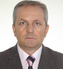 ВАСИЛЬЧЕНКО В՚ЯЧЕСЛАВ МИКОЛАЙОВИЧПосада: завідувач кафедри журналістики ФМВНауковий ступінь: кандидат філологічних наукВчене звання: доцентПрофайл викладача:  http://fmv.nau.edu.ua/en/structure/department_ua/k_zgurnalistiki/prof-sklad/Тел.: 406-77-85E-mail: vasylchenko2012@ukr.netРобоче місце: 7.218Оригінальність навчальної дисципліниАвторський курсАвторський курсЛінк на дисципліну